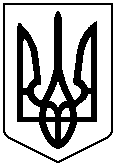 УКРАЇНАЧЕРНІВЕЦЬКА ОБЛАСНА РАДАКОМУНАЛЬНИЙ ЗАКЛАД«ІНСТИТУТ ПІСЛЯДИПЛОМНОЇ ПЕДАГОГІЧНОЇ ОСВІТИЧЕРНІВЕЦЬКОЇ ОБЛАСТІ»вул. І. Франка, 20, м. Чернівці, 58000, тел/факс (0372) 52-73-36, Е-mail: cv_ipo@ukr.net  Код ЄДРПОУ 0212569723.06.2023   № 01-11/361                                                       На № ____________від ___________Про проведення онлайн-дискусії«[не]Форум з батьками «Фізика іматематика в школі: як здобутифундаментальні знання і мотивувати дітей під час війни»    Повідомляємо вас, що відповідно до листа   Інституту модернізації змісту освіти 21/08-1068 від 21.06.2023  «Про проведення онлайн дискусії «[не]Форум з батьками «Фізика і математика в школі: як здобути фундаментальні знання і мотивувати дітей під час війни», впродовж двох днів (24-25 червня 2023 року) відбудеться онлайн- дискусія з теми: «[не]Форум з батьками «Фізика і математика в школі: як здобути фундаментальні знання і мотивувати дітей під час війни». Організатором дискусії виступає Науковий ліцей/пансіон «Міжнародна зелена школа ім. Клима Чурюмова» у співпраці з Міністерством освіти і науки України та Державною науковою установою «Інститут модернізації змісту освіти».      Мета заходу – розробка адаптивних сценаріїв доступу до фізмат освіти українським дітям під час війни, формування нових експериментальних навчальних програм за державним стандартом спеціалізованої фізико-математичної освіти наукового спрямування.  До участі у дискусії запрошуються освітяни, батьки та працівники ІТ-сектора.     Онлайн дискусія відбуватиметься в трьох напрямах – фізика, математика,інформатика. Більше інформації можна отримати за посиланням:https://cigs.com.ua/events/neforum      Просимо поширити зазначену інформацію у закладах загальної середньої освіти, серед педагогічної та батьківської спільноти, а також сприяти залученню громадськості до участі в дискусії.В.о. директора 	Тамара БОГАЧИК       Борча В.К.     0505372008     Біляніна О.Я.      0506274841